Machine Vision assessment paperName and surname: ____________________________	 Date:  _____________________ Points:Written testLearning outcome 1 (execusion):  Explain the relationship and impact of parameters on the digital image (10 points)Camera has lens Focal length 8 mm and observing part of the object is 12 mm x 12 mm. At which the working distance we have to mounting the camera?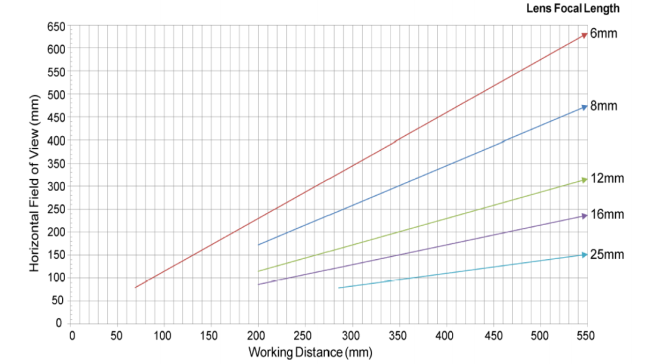 Source: Cognex installation manualDistance between the camera and subject is 220 mm, lens Focal length is 6 mm. Specify the horizontal Field of View (mm).Camera has resolution 800 x 600 mm and working distance 400 mm. Observing object has hole with diameter 4 mm. How many pixels are on the length of diameter?What is the minimum number of frame rate if the maximum time of image processing is 50 ms?Name at least two software tools for the part location?Name at least two software tools for the geometry recognition?Name at least two software tools for the Feature comparison.Oral testExplain your choice of software tools for coins value recognition.Explain your choice of software tools for damage coins recognition.Explain the system settings you choice to identify unsuitable currency (kuna).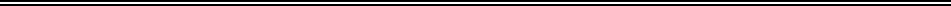 Practical exerciseUsing Machine Vision as a tool for identifying coins. The machine vision system will identify  coins on the basis of their characteristics such as diameter, edge width, currency (€, kuna) … Each candidate will have to define the basic feature of the object, camera settings, lens and recognition of a foreign object (unsuitable coin, token).Learning outcome 2 (execusion):  Prepare imaging environment and set lightingThe candidate suggested or chose the appropriate lens.The candidate set the camera properly according to the camera-to-object distance.The candidate set suitable lighting settings according to the measured object.The candidate selected a suitable feature of the object for ligthing the object.The system recognizes the value of the coin according to the currency.The candidate selected a suitable feature of the object to recognize the value of the coin.The system recognizes a foreign object (foreign currency, token ... ).The candidate selected a suitable feature of the object for recognizing a foreign object.The system recognizes a damaged coin edge.The candidate selected a suitable feature of the object for recognizing a damaged coin edge.Learning outcome 3 (planning):  Choose an optimum camera and lens The candidate explains the choice of lens and camera.Learning outcome 4 (execusion):  Connect camera with PLC and create inspection programThe connection between PLC and camera is working. The pre-prepared programme on the PLS responds appropriately.Learning outcome 4 (documentation):  Connect camera with PLC and create inspection program Based on taken photos, the candidate explains why the system recognized a particular object as suitable/unsuitable.____________________________________________________________________________________________________________________________________________________________________________________________________________________________________________________________________________________________________________________________________________________________________________________________________________________________________________________________________________________________________________Learning outcome 5 (execusion and documentation): Measure and take a test on the operation of the machine  Test system operation on a sample of 50 objects/coins. Explain the results.________________________________________________________________________________________________________________________________________________________________________________________________________________________________________________________________________________________________________________________________________________________________________________________________________________________________________________________________________________________________________________________________________________________________________________________________________________________________________________________________________________________________________________________________________________________________________________________________________________________________________________________________________________________________________________________________________________________________________________________________________________________Learning outcome 4 (planning):  Connect camera with PLC and create inspection program The candidate planned the software on the camera properly.Learning outcome 5 (presentation): Measure and take a test on the operation of the machine  The candidate demonstrates and discusses the operation of the system.Ʃ 100  pointsƩ 10 points1 point1 point1 point1 point1 point1 point1 point1 point1 point1 pointƩ20 points2 points2 points2 points2 points2 points2 points2 points2 points2 points2 points5 pointsƩ20 points10 points10 points5 pointsPicture of suitable objectPicture of unsuitable object20 points5 points15 points